REQUERIMENTO NºAssunto: Solicita providências da SABESP, sobre a rede de esgoto estourada na Rua Coronel Camilo Pires em frente ao nº 3 no Centro. Senhor Presidente,CONSIDERANDO, que tal esgoto encontra-se estourada e está ocasionando mau cheiro.REQUEIRO, nos termos regimentais, após ouvido o Douto e Soberano plenário, que seja oficiado a SABESP, no sentido de providenciar com urgência o reparo no sistema de esgoto.SALA DAS SESSÕES, 14 de novembro de 2018.SÉRGIO LUIS RODRIGUESVereador – PPS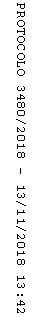 